附件模板２：2019年快普信息化整合管理先进个人评选申报表填报时间：   年   月   日申报须知：
一、投稿即默认允许文章在快普公众号、官网、期刊杂志等宣传平台上发布。二、为更好的进行企业案例及个人风采的宣传与展示 ，提交申报资料时，请务必附上高清照：
申报个人：个人形象照、工作照、公司前台照等3张参选个人形象照：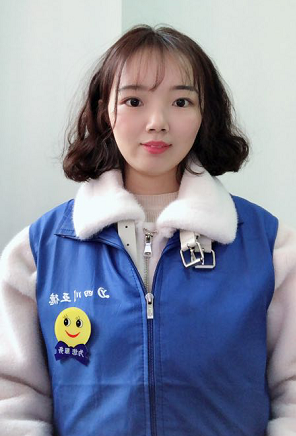 个人形象照
个人工作照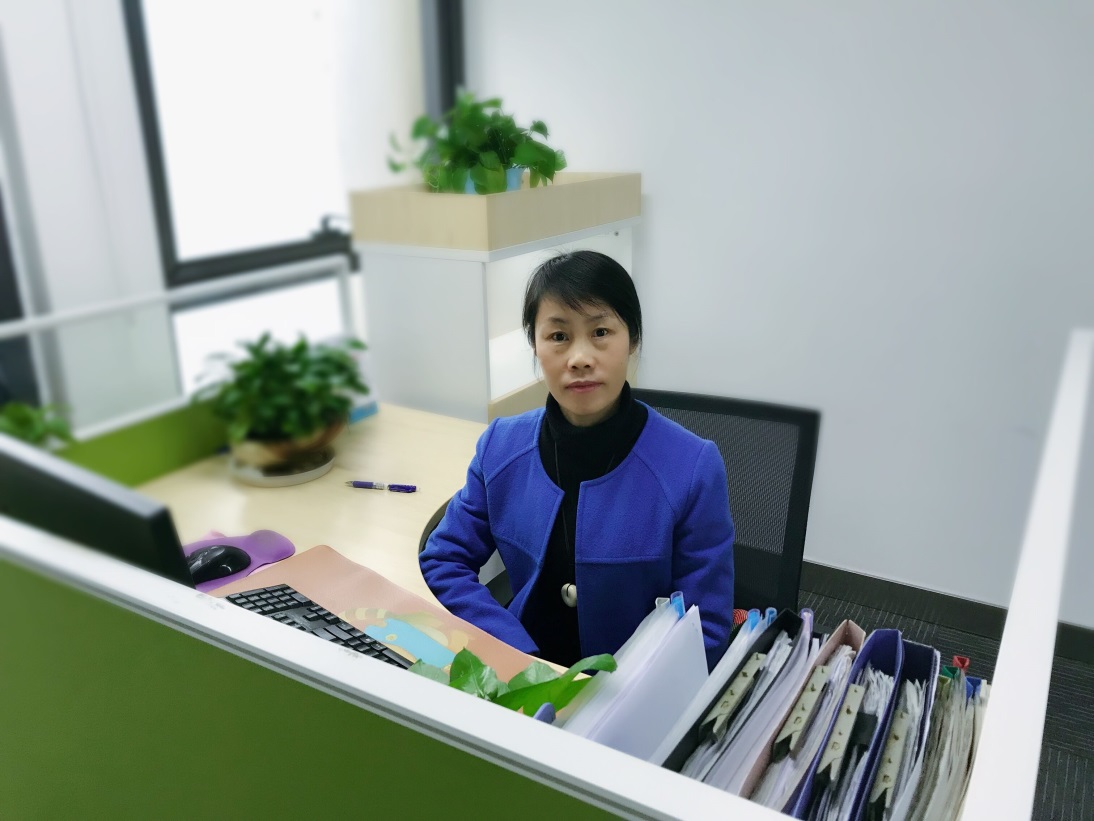 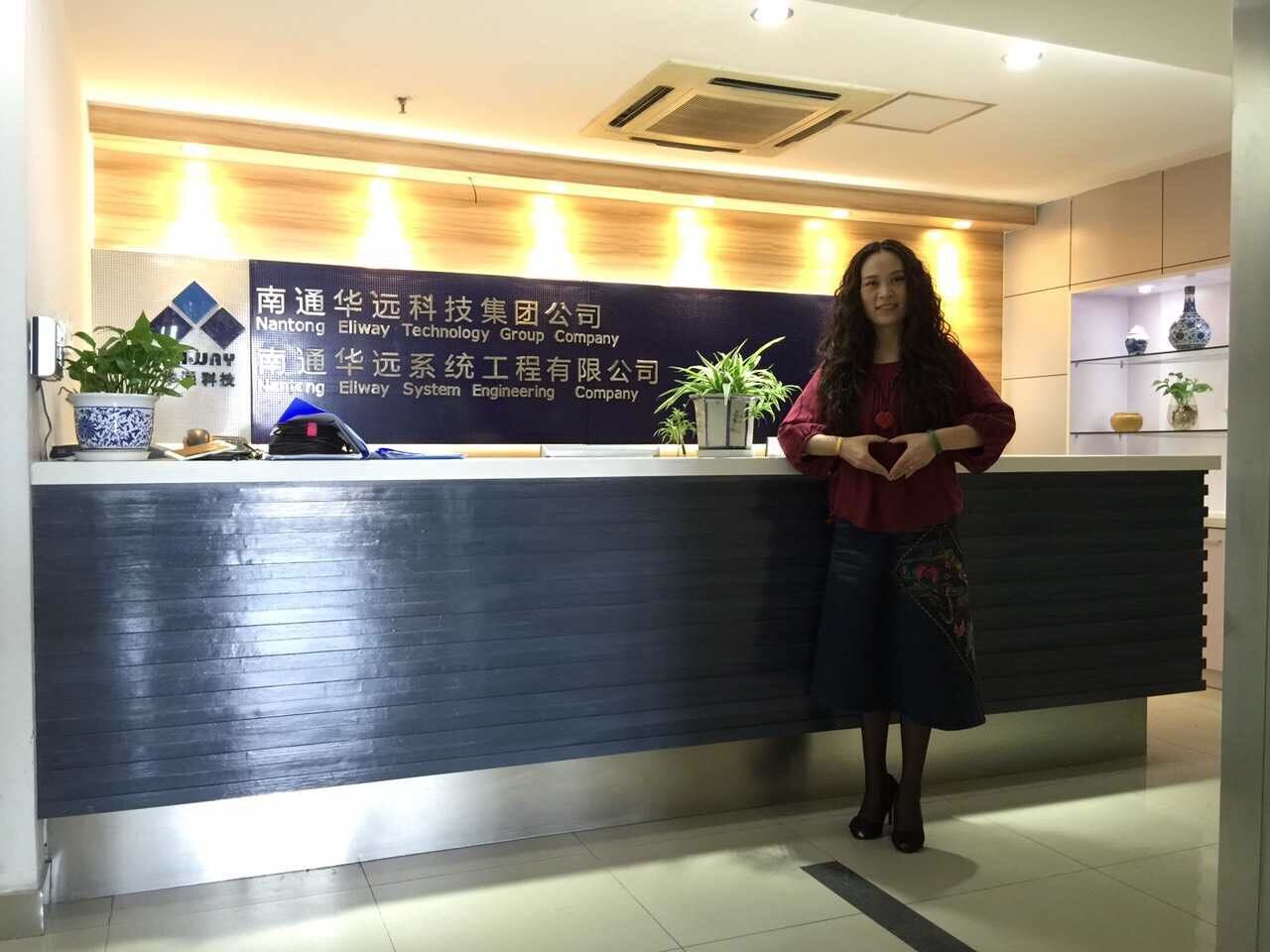 个人前台照公司名称申报人职务性别年 龄手机邮 箱申报奖项请在意向申报奖项后面打钩√2019年快普运维管理信息化应用先进个人（）2019年快普项目管理信息化应用先进个人（）2019年快普客户关系信息化应用先进个人（）2019年快普供应链信息化应用先进个人（）2019年快普研发管理信息化应用先进个人（）2019年快普业务财务一体化应用先进个人（）2019年快普开发平台应用先进个人（）2019年快普整合管理信息化应用最佳管理员（）请在意向申报奖项后面打钩√2019年快普运维管理信息化应用先进个人（）2019年快普项目管理信息化应用先进个人（）2019年快普客户关系信息化应用先进个人（）2019年快普供应链信息化应用先进个人（）2019年快普研发管理信息化应用先进个人（）2019年快普业务财务一体化应用先进个人（）2019年快普开发平台应用先进个人（）2019年快普整合管理信息化应用最佳管理员（）请在意向申报奖项后面打钩√2019年快普运维管理信息化应用先进个人（）2019年快普项目管理信息化应用先进个人（）2019年快普客户关系信息化应用先进个人（）2019年快普供应链信息化应用先进个人（）2019年快普研发管理信息化应用先进个人（）2019年快普业务财务一体化应用先进个人（）2019年快普开发平台应用先进个人（）2019年快普整合管理信息化应用最佳管理员（）应用心得体会（800字左右）一、自我介绍
1、基础信息2、在公司的履历二、个人感受

　　说说从快普产品选型、实施上线、应用快普的前后变化与感受，运用快普以后对于自身岗位工作、职业能力、信息化认识的提升，可以谈谈切身的体会。一、自我介绍
1、基础信息2、在公司的履历二、个人感受

　　说说从快普产品选型、实施上线、应用快普的前后变化与感受，运用快普以后对于自身岗位工作、职业能力、信息化认识的提升，可以谈谈切身的体会。一、自我介绍
1、基础信息2、在公司的履历二、个人感受

　　说说从快普产品选型、实施上线、应用快普的前后变化与感受，运用快普以后对于自身岗位工作、职业能力、信息化认识的提升，可以谈谈切身的体会。